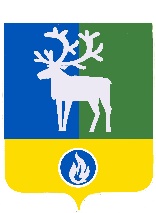 БЕЛОЯРСКИЙ РАЙОНХАНТЫ-МАНСИЙСКИЙ АВТОНОМНЫЙ ОКРУГ – ЮГРАПроектАДМИНИСТРАЦИЯ  БЕЛОЯРСКОГО РАЙОНАПОСТАНОВЛЕНИЕот ___ января 2018 года                                                                                                         № О Регламенте по сопровождению инвестиционных проектов на территории Белоярского района	В целях повышения эффективности взаимодействия органов администрации Белоярского района и субъектов инвестиционной деятельности по улучшению инвестиционного климата, регулирования взаимодействия с исполнительными органами государственной власти и институтами  развития Ханты-Мансийского автономного     округа – Югры, в соответствии с постановлением Правительства Ханты-Мансийского автономного округа от 27 декабря 2013 № 590-п «О регламенте по сопровождению инвестиционных проектов в Ханты-Мансийском автономном округе - Югре», методическими рекомендациями по приведению муниципальных регламентов в соответствии с регламентом по сопровождению инвестиционных проектов в Ханты-Мансийском автономном округе – Югре, утвержденными протоколом №32 от 16 октября 2017 года заседания Совета при Правительстве Ханты-Мансийского автономного округа - Югры по вопросам развития инвестиционной деятельности в Ханты-Мансийском автономном округе – Югре п о с т а н о в л я ю: Утвердить прилагаемый Регламент по сопровождению инвестиционных проектов на территории Белоярского района.Признать утратившим силу постановление администрации Белоярского района от   26 апреля 2016 года № 427 «О Регламенте сопровождения инвестиционных проектов по принципу «одного окна на территории Белоярского района». Опубликовать настоящее постановление в газете «Белоярские вести. Официальный выпуск».Настоящее постановление вступает в силу после официального опубликования.Контроль за выполнением постановления возложить на заместителя главы  Белоярского района, председателя Комитета по финансам и налоговой политике администрации Белоярского района Гисс И.Ю.Глава Белоярского района                                                                                      С.П.Маненков УТВЕРЖДЕН постановлением администрацииБелоярского  районаот   января 2018 года №  Регламент по сопровождению инвестиционных проектов на территории Белоярского района Общие положения 	1.1. Регламент по сопровождению инвестиционных проектов на территории Белоярского района (далее – Регламент) разработан в целях обеспечения благоприятного инвестиционного климата, снижения административных барьеров при реализации инвестиционных проектов в Белоярском районе и устанавливает сроки и последовательность действий органов администрации Белоярского района по:- рассмотрению поступившего от Департамента экономического развития Ханты-Мансийского автономного округа – Югры (далее Депэкономики Югры) предложения о подготовке ответа на обращение инвестора в целях получения информационных и консультационных услуг;- рассмотрению поступившего от Депэкономики Югры запроса информации, необходимой для подготовки Депэкономики Югры ответа на обращение инвестора в целях получения информационных и консультационных услуг;- рассмотрению поступившего от инвестора обращения об организации сопровождения инвестиционного проекта;- участия в формировании плана мероприятий по сопровождению инвестиционного проекта, а также порядок исполнения соответствующих мероприятий плана.1.2. Понятия, используемые в настоящем Регламенте, применяются в том же значении, что и в постановлении Правительства Ханты-Мансийского автономного округа - Югры от 27 декабря 2013 года № 590 - п «О Регламенте по сопровождению инвестиционных проектов в Ханты-Мансийском автономном округе - Югре» (далее – Окружной регламент).II. Порядок рассмотрения обращений инвестора в целях получения информационных и консультационных услуг2.1. Инвестор в целях реализации инвестиционного проекта имеет право обратиться посредством сервиса, размещенного на Инвестиционном портале Ханты-Мансийского автономного округа – Югры (http://investugra.ru) к любому участнику Регламента (далее – обращение) за получением консультации по вопросам, связанным с:- организацией сопровождения инвестиционных проектов;- реализацией инвестиционного проекта, а также требованиями, предъявляемыми к инвестиционному проекту для предоставления поддержки в формах и случаях, предусмотренных законами автономного округа от 31 декабря 2012 года № 33-03 «О государственной поддержке инвестиционной деятельности в Ханты-Мансийском автономном округе – Югре», от 29 декабря 2017 года № 213-03 «О развитии малого и среднего предпринимательства в  Ханты-Мансийском автономном округе – Югре», от 12 октября 2007 года № 130-03 «О порядке предоставления государственных гарантий Ханты-Мансийского  автономного округа - Югры», муниципальными правовыми актами Белоярского района;- реализацией инвестиционного проекта с использованием механизмов, предусмотренных Федеральным законом от 21 июля 2005 года № 115-ФЗ «О концессионных соглашениях»;- реализацией инвестиционного проекта, с использованием механизмов, предусмотренных Федеральным законом от 13 июля 2015 года № 224-ФЗ «О государственно-частном партнерстве, муниципально - частном партнерстве в Российской Федерации и внесении изменений в отдельные законодательные акты Российской Федерации»;- реализацией инвестиционного проекта, а также требованиями, предъявляемыми к инвестиционному проекту, для предоставления поддержки за счет организаций инфраструктуры поддержки субъектов малого и среднего предпринимательства;- заключением соглашения о сотрудничестве между Правительством Ханты-Мансийского автономного округа – Югры и инвестором и (или) между администрацией Белоярского района и инвестором.2.2. Администрация Белоярского района принимает к рассмотрению обращение инвестора поступившее:- от Депэкономики Югры по электронной почте;- от инвестора на бумажном носителе адресу: 628162, Ханты-Мансийский автономный округ – Югра, город Белоярский, улица Центральная, 9 и (или) в форме электронного документа поступившего через официальный сайт органов местного самоуправления Белоярского района в разделе «Инвестиционная привлекательность».	2.3. При поступлении запроса от Департамента экономического развития            Ханты-Мансийского автономного округа – Югры (далее – Депэкономики Югры) о подготовке органами администрации Белоярского района ответа на обращение инвестора: 	1) глава Белоярского района принимает к рассмотрению предложение и передает его для подготовки сводного ответа в управление экономики, реформ и программ администрации Белоярского района;2) управление экономики реформ и программ администрации Белоярского района в целях подготовки сводного ответа инвестору направляет в адрес органов администрации, в соответствующей сфере деятельности, запросы по существу поставленных вопросов. 3) управление экономики реформ и программ администрации Белоярского района в срок не более 6 рабочих дней с даты поступления обращения направляет сводный ответ инвестору и информирует посредством электронной почты Депэкономики Югры о предоставленном инвестору ответе.2.4. При поступлении в адрес администрации Белоярского района запроса информации от Депэкономики Югры, необходимой для подготовки Депэкономики Югры ответа на обращение инвестора:1) глава Белоярского района принимает к рассмотрению запрос и исходя из сути запроса определяет ответственного исполнителя для подготовки сведений необходимых для подготовки Депэкономики Югры ответа инвестору. С целью контроля за своевременным ответом ответственный исполнитель передает копию запроса – в управление экономки, реформ и программ администрации Белоярского района;2) ответственный исполнитель направляет запрашиваемые сведения в адрес Депэкономики Югры в срок не более 3 рабочих дней с даты поступления запроса, копию ответа направляет в адрес управления экономки, реформ и программ администрации Белоярского района.III. Порядок организациисопровождения инвестиционных проектов3.1. Инвестор, заинтересованный в организации сопровождения инвестиционного проекта представляет любому участнику Регламента заявление по форме, утверждаемой Депэкономики Югры с приложением документального подтверждения источников финансирования реализации инвестиционного проекта в размере не менее 5 % от стоимости инвестиционного проекта (далее – заявка). 3.2. Заявка может быть подана инвестором:- в электронном виде путем заполнения ее формы, размещенной на Инвестиционном портале Ханты-Мансийского автономного округа – Югры (http://investugra.ru/);- в электронном виде путем заполнения ее формы, размещенной на официальном сайте органов местного самоуправления Белоярского района в разделе «Инвестиционная привлекательность»;- на бумажном носителе по адресу: 628162 Ханты-Мансийский автономный          округ – Югра, город Белоярский, улица Центральная, 9.3.3. Администрация Белоярского района представляет, посредством электронной почты в Депэкономики Югры копию поступившего в администрацию Белоярского района обращения инвестора, в срок не более 3 рабочих дней с даты поступления заявки.Администрация Белоярского района проверяет поступившую от инвестора заявку на предмет отсутствия оснований для отказа, установленных Окружным регламентом.3.4. В случае наличия оснований для отказа в сопровождении инвестиционного проекта, установленных Окружным регламентом, в течение 3 рабочих дней с даты поступления Заявки администрация Белоярского района направляет  инвестору на электронный адрес, указанный в заявлении (далее – электронный адрес) мотивированный отказ в сопровождении инвестиционного проекта и направляет в Депэкономики Югры посредством электронной почты копию решения об отказе в сопровождении инвестиционного проекта с приложением копии Заявки.3.5. В случае отсутствия оснований для отказа в сопровождении инвестиционного проекта, предусмотренных Окружным регламентом, в течение 3 рабочих дней с даты поступления Заявки администрация Белоярского района направляет посредством электронной почты ее копию в Депэкономики Югры. 3.6. Администрация Белоярского района (в случае если реализация инвестиционного проекта планируется на территории Белоярского района) совместно с уполномоченной организацией, инвестором, куратором инвестиционного проекта в сроки, установленные Окружным регламентом, формирует посредством информационной системы помощи инвестору План мероприятий по сопровождению инвестиционного проекта с определением ответственных лиц за реализацию мероприятий указанного плана.IV. Заключительные положения4.1. Предоставление инвесторам поддержки за счет средств бюджета осуществляется в порядке, установленном федеральным законодательством и законодательством автономного округа, муниципальными правовыми актами Белоярского района. 4.2. Куратор инвестиционного проекта, администрация Белоярского района (в случае если реализация инвестиционного проекта планируется на территории Белоярского района), в целях осуществления уполномоченной организацией контроля за сопровождением инвестиционного проекта ежеквартально в срок не позднее 25 числа месяца следующего за отчетным кварталом направляют в уполномоченную организацию отчет об исполнении плана мероприятий по сопровождению проекта.4.3. Рассмотрение обращения инвестора об организации сопровождения инвестиционного проекта и принятие соответствующего решения (в том числе определение ответственного должностного лица за сопровождение инвестиционного проекта) осуществляется главой Белоярского района, с учетом требований установленных Окружным регламентом.4.4. Ответственным  должностным лицом  за предоставление ответа инвестору, информации Депэкономики Югры для подготовки ответа инвестору, а так же ответственных за формирование и исполнение Плана мероприятий и предоставление в уполномоченную организацию соответствующей отчетности  является начальник управления экономики, реформ и программ администрации Белоярского района, руководители органов  администрации Белоярского района по направлению их деятельности. _______________